СТАТИСТИЧЕСКИЕ ДАННЫЕо работе с обращениями граждан администрации Бесстрашненского сельского поселения Отрадненского района за II  квартал 2022года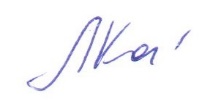 Начальник общего отдела	                                  Л.А. Козлова№п/п1 квартал2 квартал3 квартал4 кварталС начала года12345671.Поступило письменных обращений (кол.), в том числе из администрации района (кол.), %11/10011/10022/1001.1взято на контроль всего   (кол.), % в том числе из  администрации района (кол.), %1/1001/1001/1001/1002/1002/1002.Поступило повторно (кол.), %0003.Рассмотрено всего обращений (кол.)303из них:3.1удовлетворено (кол.), %1/3301/333.2разъяснено (кол.), %2/6702/673.3отказано (кол.), %0004.В работе (кол.)0115.Рассмотрено комиссионно с выездом на место (кол.), %1/1001/1002/1006.Рассмотрено с нарушением сроков (кол.)0007.Выявлено случаев волокиты либо нарушений прав и законных интересов граждан (кол.)0007.1Наказаны ли виновные (чел.)0008.Принято граждан на личных приемах руководством119208.1в том числе главой сельского поселения118199.Принято звонков по телефону «горячей линии»011